ANNEXURE - AName of Institute: Regional Ayurveda Research Institute, Port Blair 	Research Officer In chargeS.No.NameDesignationContact No.Email IDPhoto(If available)1Dr. Abhayadev AResearch Officer (Ayu)09633180685abhayadev.a@gov.in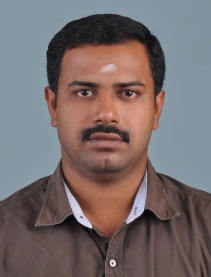 2Dr. Akashlal MResearch Officer (Ayu)09447755650akashlal.ccras@nic.inakashlalm@gmail.com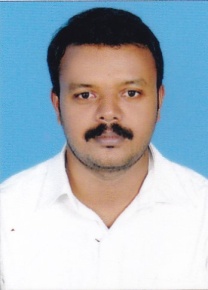 3Mr. Jishin Prakash T SResearch Assistant (Bot)08086722521jishinprakash.ccras@nic.injishinprakash@gmail.com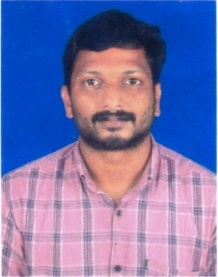 